JEDNOM  KAD  ODRASTEMSada  ste  još  mali, ali  ipak  razmislite  malo  što  biste  voljeli  biti  kad  odrastete.  Zapišite  to  u  svoje  pisanke.  Pitajte  svoje  roditelje  o  njihovom  zanimanju-  što  rade, sviđa  li  im  se  taj  posao.  Ja  sam  kao  djevojčica  imala  razne  želje  a  postala  sam  učiteljica!  Meni  je  to  jedini  posao  koji  želim  raditi. Nadam  se  da  ćete  i  vi  raditi  ono  što  će  vas  usrećiti!Na  67. str. naše  početnice  nalazi  se  pričica  Jednom  kad  odrastem.  Pročitaj ju!Meni  je  u  toj  priči  nešto  bilo  baš  smiješno! A  tebi? Da, ne može  se  po  zanimanju  biti nečiji   dečko!Koja  ti  se  zanimanja  iz  priče  sviđaju?  Zašto?Zapiši  sada  naslov  priče   i  ime  pisca  u  svoju  pisanku!Ne  znam  znaš li, ali  je  pisac  ove priče, Ratko  Bjelčić,  bio  učenik  naše  škole! Ako  nekoga  zanima  neka  pronađe  što  je  on  još  napisao!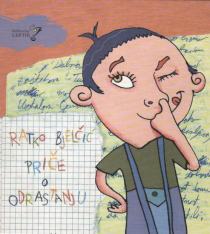 Sada  riješi  zadatke  ispod  priče  i  pročitaj upute o  sigurnosti  na  internetu!Za  domaću  zadaću  riješi  68. i 69. Str.!   